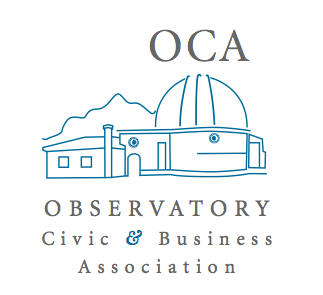 Observatory Civic Association ManCom MeetingObservatory Civic Association ManCom MeetingObservatory Civic Association ManCom MeetingObservatory Civic Association ManCom MeetingObservatory Civic Association ManCom MeetingObservatory Civic Association ManCom MeetingMeeting Date24/04/2018TimeTime18:3018:30Minutes BySarah Driver-JowittChairpersonChairpersonTauriq JenkinsTauriq JenkinsRegister2018-2019 Committee: Tauriq Jenkins (Chair Person), Gwen Dereymaeker (Vice Chair), Sarah Driver-Jowitt (Secretary), Joy Robinson (Treasurer),  Tracy Hyde, De Vos Rabie, Leslie London, Dale Forbes, Mark Turock2018-2019 Committee: Tauriq Jenkins (Chair Person), Gwen Dereymaeker (Vice Chair), Sarah Driver-Jowitt (Secretary), Joy Robinson (Treasurer),  Tracy Hyde, De Vos Rabie, Leslie London, Dale Forbes, Mark Turock2018-2019 Committee: Tauriq Jenkins (Chair Person), Gwen Dereymaeker (Vice Chair), Sarah Driver-Jowitt (Secretary), Joy Robinson (Treasurer),  Tracy Hyde, De Vos Rabie, Leslie London, Dale Forbes, Mark Turock2018-2019 Committee: Tauriq Jenkins (Chair Person), Gwen Dereymaeker (Vice Chair), Sarah Driver-Jowitt (Secretary), Joy Robinson (Treasurer),  Tracy Hyde, De Vos Rabie, Leslie London, Dale Forbes, Mark Turock2018-2019 Committee: Tauriq Jenkins (Chair Person), Gwen Dereymaeker (Vice Chair), Sarah Driver-Jowitt (Secretary), Joy Robinson (Treasurer),  Tracy Hyde, De Vos Rabie, Leslie London, Dale Forbes, Mark TurockApologies Olivia Andrews, Carolyn NevilleOlivia Andrews, Carolyn NevilleOlivia Andrews, Carolyn NevilleOlivia Andrews, Carolyn NevilleOlivia Andrews, Carolyn NevilleGuestsMr Mulder representing WC Hockey Club & 7 GuestsMr Mulder representing WC Hockey Club & 7 GuestsMr Mulder representing WC Hockey Club & 7 GuestsMr Mulder representing WC Hockey Club & 7 GuestsMr Mulder representing WC Hockey Club & 7 GuestsADMINISTRATIONADMINISTRATIONADMINISTRATIONADMINISTRATIONADMINISTRATIONADMINISTRATIONTopicTopicTopicResponsibleResponsibleTimeframeWelcome and Introduction of ManCommTauriq Jenkins called the meeting to order and welcome XX MulderWelcome and Introduction of ManCommTauriq Jenkins called the meeting to order and welcome XX MulderWelcome and Introduction of ManCommTauriq Jenkins called the meeting to order and welcome XX MulderN/AN/AAcceptance of the Minutes:Three objections were raised to the minutes:Vote on the Hartleyvale Action: It was concluded that the Man-Comm voted to proceed to identify what was going on and to engage with the public to gain community consensus. The minutes will reflect that the Man-Comm voted to hold a Town Hall Meeting. Treasurers report: It was identified that the minutes should reflected that the OCA determined a need to overcome the dependency on the car park and diversify our income and consider how to raise funds and forward to JoyThe Car Park: It was resolved that all relevant documents that pertain to the car park be forwarded to de Vos and that he would call a meeting in relation to the EOH. The minutes were accepted subject to the above. Acceptance of the Minutes:Three objections were raised to the minutes:Vote on the Hartleyvale Action: It was concluded that the Man-Comm voted to proceed to identify what was going on and to engage with the public to gain community consensus. The minutes will reflect that the Man-Comm voted to hold a Town Hall Meeting. Treasurers report: It was identified that the minutes should reflected that the OCA determined a need to overcome the dependency on the car park and diversify our income and consider how to raise funds and forward to JoyThe Car Park: It was resolved that all relevant documents that pertain to the car park be forwarded to de Vos and that he would call a meeting in relation to the EOH. The minutes were accepted subject to the above. Acceptance of the Minutes:Three objections were raised to the minutes:Vote on the Hartleyvale Action: It was concluded that the Man-Comm voted to proceed to identify what was going on and to engage with the public to gain community consensus. The minutes will reflect that the Man-Comm voted to hold a Town Hall Meeting. Treasurers report: It was identified that the minutes should reflected that the OCA determined a need to overcome the dependency on the car park and diversify our income and consider how to raise funds and forward to JoyThe Car Park: It was resolved that all relevant documents that pertain to the car park be forwarded to de Vos and that he would call a meeting in relation to the EOH. The minutes were accepted subject to the above. TauriqTauriqHARTLEYVALE3.1 Public Meeting: 60 Community Members were present at the meeting held on 10 April in order to provide their feedback as to the impact of the possible stadium and the details of the possible lease. Of the invited participants, Zaid Omar attended from Kaapstadt FC. There was an overwhelming sense of concern about the stadium. Concerns were raised related public participation by the cityPosition: On the basis of the fact the OCA, Residents or the Malta Park Action Group have not received notice and we reject the lease in it’s current form. Action Agreed 1: To form an action group to continue the action and decide on possible protest action that we may take. This group will meet on 2 May. Action Agreed 2: Press Release Presentation by WC Hockey ClubMr Mulder from WC Hockey Club presented their position and objection to the planned developments with Cape Town FC and desire to work with the OCA. Main objections related to parking and encroachment on existing parking spaces. Concerns were raised in relation to the co-ordination of fixtures.  HARTLEYVALE3.1 Public Meeting: 60 Community Members were present at the meeting held on 10 April in order to provide their feedback as to the impact of the possible stadium and the details of the possible lease. Of the invited participants, Zaid Omar attended from Kaapstadt FC. There was an overwhelming sense of concern about the stadium. Concerns were raised related public participation by the cityPosition: On the basis of the fact the OCA, Residents or the Malta Park Action Group have not received notice and we reject the lease in it’s current form. Action Agreed 1: To form an action group to continue the action and decide on possible protest action that we may take. This group will meet on 2 May. Action Agreed 2: Press Release Presentation by WC Hockey ClubMr Mulder from WC Hockey Club presented their position and objection to the planned developments with Cape Town FC and desire to work with the OCA. Main objections related to parking and encroachment on existing parking spaces. Concerns were raised in relation to the co-ordination of fixtures.  HARTLEYVALE3.1 Public Meeting: 60 Community Members were present at the meeting held on 10 April in order to provide their feedback as to the impact of the possible stadium and the details of the possible lease. Of the invited participants, Zaid Omar attended from Kaapstadt FC. There was an overwhelming sense of concern about the stadium. Concerns were raised related public participation by the cityPosition: On the basis of the fact the OCA, Residents or the Malta Park Action Group have not received notice and we reject the lease in it’s current form. Action Agreed 1: To form an action group to continue the action and decide on possible protest action that we may take. This group will meet on 2 May. Action Agreed 2: Press Release Presentation by WC Hockey ClubMr Mulder from WC Hockey Club presented their position and objection to the planned developments with Cape Town FC and desire to work with the OCA. Main objections related to parking and encroachment on existing parking spaces. Concerns were raised in relation to the co-ordination of fixtures.  N/AN/A2 MayPRESENTATION OF SUBGROUPS & ACTION GROUPSPRESENTATION OF SUBGROUPS & ACTION GROUPSPRESENTATION OF SUBGROUPS & ACTION GROUPSPRESENTATION OF SUBGROUPS & ACTION GROUPSPRESENTATION OF SUBGROUPS & ACTION GROUPSPRESENTATION OF SUBGROUPS & ACTION GROUPSTopicTopicTopicResponsibleResponsibleTimeframe5. BUDGET The City of Cape Town budget for Observatory area was presented. R258,000 for Gym EquipmentNo budget for TURPA although R100 000 for 2019/2020 has been provisioned.R200 000 and a further R42 000 has been allocated for fencing.This is contrary to our wish list advice to request funding for water related issues. Concerns were raised as to the public participation process and inconsistencies within the budget itself. Action Agreed: A public participation meeting 5. BUDGET The City of Cape Town budget for Observatory area was presented. R258,000 for Gym EquipmentNo budget for TURPA although R100 000 for 2019/2020 has been provisioned.R200 000 and a further R42 000 has been allocated for fencing.This is contrary to our wish list advice to request funding for water related issues. Concerns were raised as to the public participation process and inconsistencies within the budget itself. Action Agreed: A public participation meeting 5. BUDGET The City of Cape Town budget for Observatory area was presented. R258,000 for Gym EquipmentNo budget for TURPA although R100 000 for 2019/2020 has been provisioned.R200 000 and a further R42 000 has been allocated for fencing.This is contrary to our wish list advice to request funding for water related issues. Concerns were raised as to the public participation process and inconsistencies within the budget itself. Action Agreed: A public participation meeting TauriqTauriq2 May6. FINANCIAL REPORTFinancials were shared with the Man-Comm and visitors.The following points were raised: Changing banks to reduce charges. Resolved: a presentation on options of other banks will be presented at the next meeting. Parking Lot: Suggested that De Vos, the Treasurer and the Chair Person meet in relation to issues of the Audit: Submission of financials to the Auditor.6. FINANCIAL REPORTFinancials were shared with the Man-Comm and visitors.The following points were raised: Changing banks to reduce charges. Resolved: a presentation on options of other banks will be presented at the next meeting. Parking Lot: Suggested that De Vos, the Treasurer and the Chair Person meet in relation to issues of the Audit: Submission of financials to the Auditor.6. FINANCIAL REPORTFinancials were shared with the Man-Comm and visitors.The following points were raised: Changing banks to reduce charges. Resolved: a presentation on options of other banks will be presented at the next meeting. Parking Lot: Suggested that De Vos, the Treasurer and the Chair Person meet in relation to issues of the Audit: Submission of financials to the Auditor.JoyJoyDe Vos & JoyJoyJoyJoyDe Vos & JoyJoy7. PARKING LOTDecision. We need to submit a motivation for a reduced rent. EOH a discussion was held and are ongoing and are improving. Legal advice may be needed in the future but at the moment this seems to be premature. A meeting to be held with the Chair and Vice Chair in this matter. 7. PARKING LOTDecision. We need to submit a motivation for a reduced rent. EOH a discussion was held and are ongoing and are improving. Legal advice may be needed in the future but at the moment this seems to be premature. A meeting to be held with the Chair and Vice Chair in this matter. 7. PARKING LOTDecision. We need to submit a motivation for a reduced rent. EOH a discussion was held and are ongoing and are improving. Legal advice may be needed in the future but at the moment this seems to be premature. A meeting to be held with the Chair and Vice Chair in this matter. TauriqDe Vos, Tauriq, GwenTauriqDe Vos, Tauriq, Gwen7. WATER AND SANITATION Active messaging re capturing the surface water in the rain. Preparing for the roll out of the Observatory Water Census. EPWPs will be provided matched by local volunteers. The Water & Sanitation Committee is moving more towards an integrated disaster management plan. 7. WATER AND SANITATION Active messaging re capturing the surface water in the rain. Preparing for the roll out of the Observatory Water Census. EPWPs will be provided matched by local volunteers. The Water & Sanitation Committee is moving more towards an integrated disaster management plan. 7. WATER AND SANITATION Active messaging re capturing the surface water in the rain. Preparing for the roll out of the Observatory Water Census. EPWPs will be provided matched by local volunteers. The Water & Sanitation Committee is moving more towards an integrated disaster management plan. TauriqTauriqTauriqTauriq16 JuneLARGE DEVELOPMENT GROUPS15 April we had a good discussion about how we could think about how we position Observatory Civic in relation to Social Housing.Some small decision making issues: Approach Liz Fish to discuss options in relation to Hartleyvale.Tracy & Murray developed a map for the developments and we are looking for interns to populate this.DAG will help facilitate a position in relation to greater public participation. There may be a work group about how we ask councillors to be more accountable to the Civic and Stakeholder.We are looking at a Tauriq Mellet and John Young to hold a meeting looking at the history of Observatory in conjunction with the A&H. LARGE DEVELOPMENT GROUPS15 April we had a good discussion about how we could think about how we position Observatory Civic in relation to Social Housing.Some small decision making issues: Approach Liz Fish to discuss options in relation to Hartleyvale.Tracy & Murray developed a map for the developments and we are looking for interns to populate this.DAG will help facilitate a position in relation to greater public participation. There may be a work group about how we ask councillors to be more accountable to the Civic and Stakeholder.We are looking at a Tauriq Mellet and John Young to hold a meeting looking at the history of Observatory in conjunction with the A&H. LARGE DEVELOPMENT GROUPS15 April we had a good discussion about how we could think about how we position Observatory Civic in relation to Social Housing.Some small decision making issues: Approach Liz Fish to discuss options in relation to Hartleyvale.Tracy & Murray developed a map for the developments and we are looking for interns to populate this.DAG will help facilitate a position in relation to greater public participation. There may be a work group about how we ask councillors to be more accountable to the Civic and Stakeholder.We are looking at a Tauriq Mellet and John Young to hold a meeting looking at the history of Observatory in conjunction with the A&H. Leslie LeslieLeslie LeslieARCHITECTURE AND HERITAGEHighlighted the objection to the Welkom development on Main Rd which is possibly the worst proposal that we have seen so far.Ongoing debates within the Sub-Committee include identifying priority development areas ie the Main Rd, the industrial areas.Proposal to look at the zoning areas and how to utilise this. Eg. the priority within the City is to build up to 5 stories with only a small frontage at the front, whereas in Observatory our priority would be rather to look at developing more of the erf but a lower building. ARCHITECTURE AND HERITAGEHighlighted the objection to the Welkom development on Main Rd which is possibly the worst proposal that we have seen so far.Ongoing debates within the Sub-Committee include identifying priority development areas ie the Main Rd, the industrial areas.Proposal to look at the zoning areas and how to utilise this. Eg. the priority within the City is to build up to 5 stories with only a small frontage at the front, whereas in Observatory our priority would be rather to look at developing more of the erf but a lower building. ARCHITECTURE AND HERITAGEHighlighted the objection to the Welkom development on Main Rd which is possibly the worst proposal that we have seen so far.Ongoing debates within the Sub-Committee include identifying priority development areas ie the Main Rd, the industrial areas.Proposal to look at the zoning areas and how to utilise this. Eg. the priority within the City is to build up to 5 stories with only a small frontage at the front, whereas in Observatory our priority would be rather to look at developing more of the erf but a lower building. Tracy Tracy 25 AprilCONSTITUTIONOngoing progress.CONSTITUTIONOngoing progress.CONSTITUTIONOngoing progress.ARTS SPORT AND CULTURELooking to present Edwin Englis’ movie about Observatory stimulate discussion around the history of Observatory. Updated history pack on the background of Observatory including people and stakeholders sports, arts and culture. ARTS SPORT AND CULTURELooking to present Edwin Englis’ movie about Observatory stimulate discussion around the history of Observatory. Updated history pack on the background of Observatory including people and stakeholders sports, arts and culture. ARTS SPORT AND CULTURELooking to present Edwin Englis’ movie about Observatory stimulate discussion around the history of Observatory. Updated history pack on the background of Observatory including people and stakeholders sports, arts and culture. DaleDale1O MayTRUPAWe have objected to the River Club – which is going through Heritage evaluation.Heritage Western Cape have gazetted that they are putting a 2 year hold on the River Club site and describe its significance as part of the Two Rivers Park as a whole. We are waiting for them to put a statement about the whole of the TRUPA and we have asked for an extension into the convergence of the river which is land owned by Prasa. Meeting with Brett Herron went well and he clarified that they are focused on other developments and new doubts on the original proposal and we are looking to build a better relationship with the councillors who are attending TRUPA meetings.The OCA noted and complimented the team who lead on securing the Heritage Western Cape decision from a number of Additional Points Raised:Investigating declaring the entirety of Observatory a heritage area under the Heritage Western Cape. It is currently only zoned as such under the City guidelines. The Heritage Western Cape guidelines are clearer.It was clarified that The National Heritage Section 24 decision was processed for the River Club more quickly as an urgent interdict was put through.  TRUPAWe have objected to the River Club – which is going through Heritage evaluation.Heritage Western Cape have gazetted that they are putting a 2 year hold on the River Club site and describe its significance as part of the Two Rivers Park as a whole. We are waiting for them to put a statement about the whole of the TRUPA and we have asked for an extension into the convergence of the river which is land owned by Prasa. Meeting with Brett Herron went well and he clarified that they are focused on other developments and new doubts on the original proposal and we are looking to build a better relationship with the councillors who are attending TRUPA meetings.The OCA noted and complimented the team who lead on securing the Heritage Western Cape decision from a number of Additional Points Raised:Investigating declaring the entirety of Observatory a heritage area under the Heritage Western Cape. It is currently only zoned as such under the City guidelines. The Heritage Western Cape guidelines are clearer.It was clarified that The National Heritage Section 24 decision was processed for the River Club more quickly as an urgent interdict was put through.  TRUPAWe have objected to the River Club – which is going through Heritage evaluation.Heritage Western Cape have gazetted that they are putting a 2 year hold on the River Club site and describe its significance as part of the Two Rivers Park as a whole. We are waiting for them to put a statement about the whole of the TRUPA and we have asked for an extension into the convergence of the river which is land owned by Prasa. Meeting with Brett Herron went well and he clarified that they are focused on other developments and new doubts on the original proposal and we are looking to build a better relationship with the councillors who are attending TRUPA meetings.The OCA noted and complimented the team who lead on securing the Heritage Western Cape decision from a number of Additional Points Raised:Investigating declaring the entirety of Observatory a heritage area under the Heritage Western Cape. It is currently only zoned as such under the City guidelines. The Heritage Western Cape guidelines are clearer.It was clarified that The National Heritage Section 24 decision was processed for the River Club more quickly as an urgent interdict was put through.  Mark Mark PROPOSED TRANSPORT SUB COMMITTEE
There was no presentation and the interested resident had a number of questions in relation to the proposed sub-committee. Decision: A meeting with Mark Turock to narrow the objectives of this committee.PROPOSED TRANSPORT SUB COMMITTEE
There was no presentation and the interested resident had a number of questions in relation to the proposed sub-committee. Decision: A meeting with Mark Turock to narrow the objectives of this committee.PROPOSED TRANSPORT SUB COMMITTEE
There was no presentation and the interested resident had a number of questions in relation to the proposed sub-committee. Decision: A meeting with Mark Turock to narrow the objectives of this committee.MartinMartinADDITIONAL MATTERSADDITIONAL MATTERSADDITIONAL MATTERSADDITIONAL MATTERSADDITIONAL MATTERSADDITIONAL MATTERSTopicTopicTopicResponsibleResponsibleTimeframeVISIONING WORKSHOP A meeting was held with Penny Morrel who has facilitated other and prior meetings to rework this to come up with a consolidated vision for Observatory. VISIONING WORKSHOP A meeting was held with Penny Morrel who has facilitated other and prior meetings to rework this to come up with a consolidated vision for Observatory. VISIONING WORKSHOP A meeting was held with Penny Morrel who has facilitated other and prior meetings to rework this to come up with a consolidated vision for Observatory. LeslieLeslie19 MayCOUNCILOR CHAPPELDale: Questions were raised as to the process of engagement with the Councillor. We need clarity on this.PROPOSAL: Tauriq to compile a dossier and it is scheduled for a final decision as to our action plan on the next agenda. COUNCILOR CHAPPELDale: Questions were raised as to the process of engagement with the Councillor. We need clarity on this.PROPOSAL: Tauriq to compile a dossier and it is scheduled for a final decision as to our action plan on the next agenda. COUNCILOR CHAPPELDale: Questions were raised as to the process of engagement with the Councillor. We need clarity on this.PROPOSAL: Tauriq to compile a dossier and it is scheduled for a final decision as to our action plan on the next agenda. TauriqTauriqNext MeetingPROPOSAL: GOOGLE CALENDARConclusion: Murray and Tauriq will put this togetherPROPOSAL: GOOGLE CALENDARConclusion: Murray and Tauriq will put this togetherPROPOSAL: GOOGLE CALENDARConclusion: Murray and Tauriq will put this togetherDaleDaleTauriqThe OCA and guests were thanked for their work and the meeting closed at 8:40pmThe OCA and guests were thanked for their work and the meeting closed at 8:40pmThe OCA and guests were thanked for their work and the meeting closed at 8:40pmThe OCA and guests were thanked for their work and the meeting closed at 8:40pmThe OCA and guests were thanked for their work and the meeting closed at 8:40pmThe OCA and guests were thanked for their work and the meeting closed at 8:40pm